Processus d’accompagnement 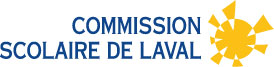 des élèves à besoins particuliers- Formation générale  À tout moment, vous pouvez être accompagné par Nathalie Landry, conseillère pédagogique